MODIFICATION OF USE PERMIT 12-01SANTOS EXCAVATION, INCDRAFT INITIAL STUDYLead Agency:City of Chico, Community Development Department 411 Main StreetChico, CA 95928February 2020 Prepared By:Shannon Costa, Associate Planner Table of ContentsI.	PROJECT DESCRIPTION	1II.	ENVIRONMENTAL FACTORS POTENTIALLY AFFECTED:	7III.	COMMUNITY DEVELOPMENT DIRECTOR DETERMINATION	7IV.	EVALUATION OF ENVIRONMENTAL IMPACTS	8A.	Aesthetics	9B.	Agriculture and Forest Resources:	10C.	Air Quality	11D.	Biological Resources	14E.	Cultural Resources	19F.	Energy	20G.	Geology/Soils	21H.	Greenhouse Gas Emissions	24I.	Hazards /Hazardous Materials	25J.	Hydrology/ Water Quality	27K.	Land Use and Planning	29L.	Mineral Resources	30M.	Noise	31N.	Population and Housing	32O.	Public Services	33P.	Recreation	34Q.	Transportation	35R.	Tribal Cultural Resources	36S.	Utilities and Service Systems	38T.	Wildfire	39U.	MANDATORY FINDINGS OF SIGNIFICANCE	40V.	REFERENCES	41List of Figures Figure 1 – Location Map	3Figure 2 - Site Plan	5List of TablesTable 1 – Butte County Ambient Air Quality Attainment Status	11Table 2 – Screening Criteria for Criteria Air Pollutants	12List of AppendicesEach appendix listed below is available at City Hall (411 Main Street, 2nd Floor) or on the City of Chico’s website at http://www.chico.ca.us/planning_services/OtherPlanningDocumentsandReports.asp (Public Review Documents - BMX Track Relocation  (UP 19-XX)List of AcronymsINITIAL STUDYCity of ChicoEnvironmental Coordination and ReviewPROJECT DESCRIPTIONProject Title:  	Modification of Use Permit 12-01 (UP 12-01, Santos Excavation, Inc.)Project Location: The Project is located on Ryan Avenue, on the west side of Cohasset Road which the Chico Municipal Airport industrial complex in Chico, California, Latitude 39.8107, Longitude -121.8504. (Figure 1 – Location Map).Applications:  	Modification of Use Permit 12-01 (Santos Excavation, Inc.)Assessor’s Parcel Number (APN):  047-560-031Parcel Size:  	6.0 acresGeneral Plan Designation: Manufacturing and WarehousingZoning: AM-AOC: Airport Manufacturing with Airport Overflight Zone C overlay Environmental Setting:  The BSA is characterized by disturbed annual grassland and urban development void of vegetation consisting of gravel access roads, buildings, and equipment parking areas. The BSA is bordered by Cohasset Road along the eastern boundary, a commercial complex along the southeastern boundary, Ryan Avenue along the southern-most boundary, disturbed annual grassland to the west, and a local recreational area to the north. One small seasonal wetland occurs to the northwest of the BSA. This small wetland contains plant species indicative of seasonal wetlands but appears to be isolated. Soils within the BSA include gravelly loams and clay loams. Elevation on the site ranges from 273 to 292 feet above sea level.  Project Description: The proposal involves modification of the existing use permit to facilitate the expansion of an existing contractor’s yard for Santos Engineering, Inc. The project involves several main components, including: 1) Filling and grading of approximately 7,300 cubic yards of fill volume at the northwest corner of the site with the fill slope extending onto the adjacent property to support improved on-site circulation at the site; 2) Development of the site with a personal storage facility (mini storage) including the construction of nine new buildings including office space, new site lighting, parking and landscape area; 3) The relocation and expansion of a materials storage area including construction of a new approximately 4,000 square foot storage building and outdoor storage area, and; 4) A new dedicated turn lane from Cohasset Road to the project site. Full Site Design and Architectural Review in compliance with Chico Municipal Code (CMC) section 19.18 will be required for all new buildings at a future date, at which time detailed plans will be reviewed and conditioned as necessary to ensure adherence to all applicable CMC development requirements. The types of equipment used for the project may include, but are not limited to, a grader, dumb haul trucks, backhoe, excavator, and work trucks.  Public Agency Approvals: Butte County Air Quality Management District – Authority to ConstructCity of Chico – Grading Permit, Building Permit, Use PermitRegional Water Quality Control Board – NPDES and Water Quality Certification PermitCalifornia Department of Fish and Wildlife – Streambed Alteration AgreementU.S. Army Corps of Engineers – Clean Water Act §404 PermitApplicants: 	Santos, Excavating, Inc., PO Box 146, Chico, CA 95927City Contact:	Shannon Costa, Associate Planner	City of Chico, 411 Main Street, Chico, CA 95928 		Phone: (530) 879-6807 		Email: shannon.costa@chicoca.gov Have California Native American tribes traditionally and culturally affiliated with the project area requested consultation pursuant to Public Resources Code section 21080.3.1? If so, has consultation begun?City Staff requested consultation with the Mechoopda Tribe on 10/31/2019 and received no response as of the date of this initial study.  Figure  – Location Map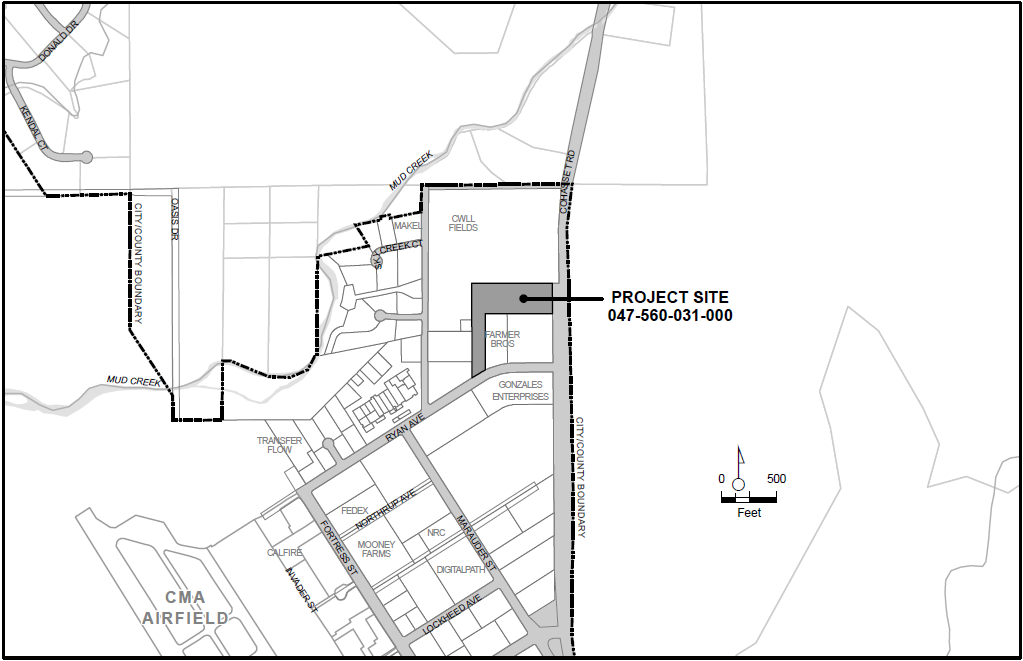 This Page Intentionally Left BlankFigure  - Site Plan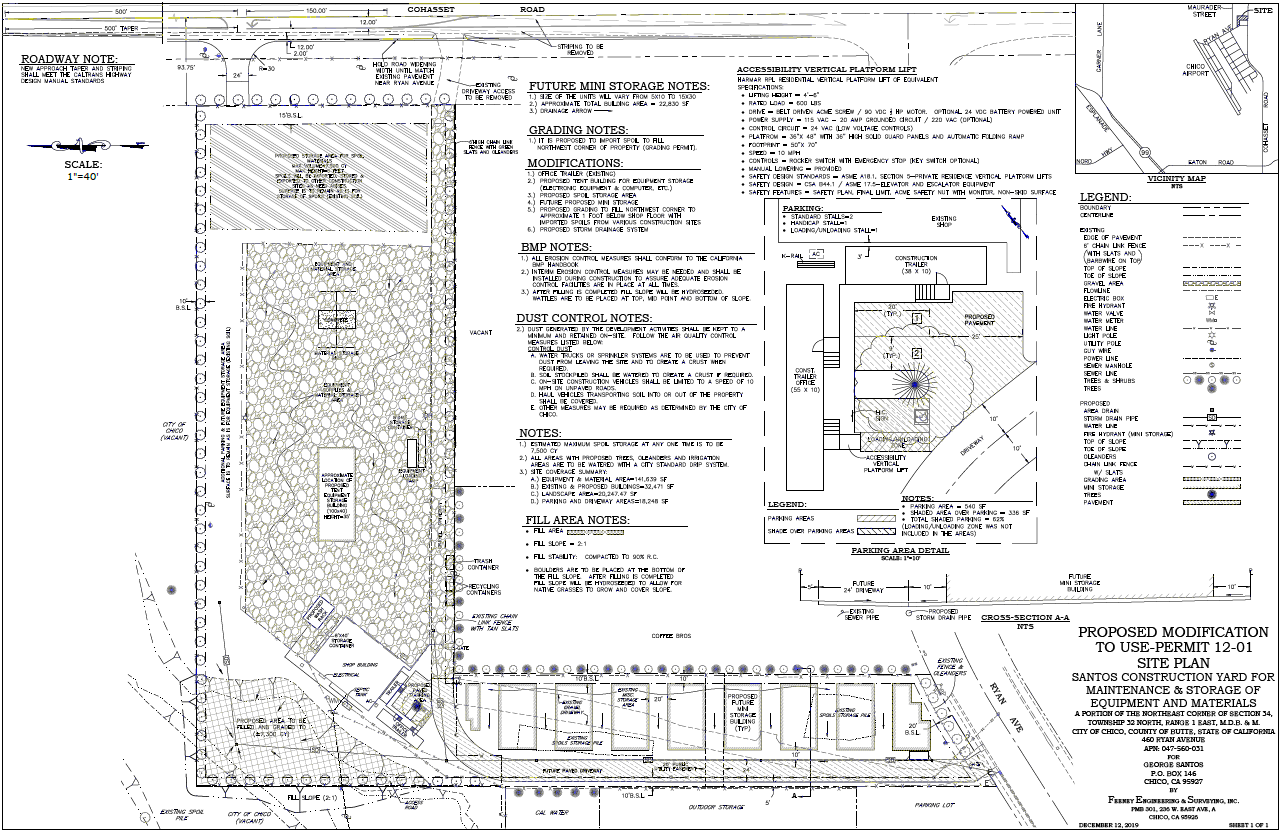 This Page Intentionally Left Blank	ENVIRONMENTAL FACTORS POTENTIALLY AFFECTED:The environmental factors checked below would be potentially affected by this project, involving at least one impact that is a “Potentially Significant Impact” as indicated by the checklist on the following pages.COMMUNITY DEVELOPMENT DIRECTOR DETERMINATION EVALUATION OF ENVIRONMENTAL IMPACTS	Responses to the following questions and related discussion indicate if the proposed project will have or potentially have a significant adverse impact on the environment.	A brief explanation is required for all answers except “No Impact” answers that are adequately supported by referenced information sources.  A “No Impact’ answer is adequately supported if the referenced information sources show that the impact simply does not apply to projects like the one involved (e.g. the project falls outside a fault rupture zone).  A “No Impact” answer should be explained where it is based on project-specific factors or general standards.	All answers must take account of the whole action involved, including off-site as well as on-site, cumulative as well as project-level, indirect as well as direct, and construction as well as operational impacts.	Once it has been determined that a particular physical impact may occur, then the checklist answers must indicate whether the impact is potentially significant, less than significant with mitigation, or less than significant.  “Potentially Significant Impact” is appropriate if there is substantial evidence that an effect may be significant.  If there is at least one “Potentially Significant Impact” entry when the determination is made an EIR is required.	Negative Declaration: “Less than Significant with Mitigation Incorporated” applies when the incorporation of mitigation measures has reduced an effect from “Potentially Significant Impact” to a “Less than Significant Impact.” The initial study will describe the mitigation measures, and briefly explain how they reduce the effect to a less than significant level (mitigation measures from Section 4, “Earlier Analysis,” may be cross-referenced).	Earlier analyses may be used where, pursuant to tiering, a program EIR, or other CEQA process, an effect has been adequately analyzed in an earlier EIR or negative declaration [Section 15063(c)(3)(D)].  	Initial studies may incorporate references to information sources for potential impacts (e.g. the general plan or zoning ordinances, etc.).  Reference to a previously prepared or outside document should, where appropriate, include a reference to the page or pages where the statement is substantiated.  A source list attached, and other sources used or individuals contacted are cited in the discussion.	The explanation of each issue should identify:a.	The significance criteria or threshold, if any, used to evaluate each question; andb.	The mitigation measure identified, if any, to reduce the impact to less than significant.DISCUSSION:A.1 - A.3. No Impact. The proposal involves the expansion of an existing contractor’s yard for Santos Engineering, Inc. The project involves several main components, including: 1) Filling and grading of approximately 7,300 cubic yards of fill volume at the northwest corner of the site with the fill slope extending onto the adjacent property to support improved on-site circulation at the site; 2) Development of the site with a personal storage facility (mini storage) including the construction of nine new buildings, new site lighting, parking and landscape area; 3) The addition of a materials storage area including construction of a new approximately 4,000 square foot storage building and outdoor storage area, and; 4) A new dedicated turn lane from Cohasset Road to the project site. The project site is visible from Cohasset Road, which is not identified as a scenic roadway. The proposed development of the site will not have an adverse effect on a scenic vista, including scenic roadways, federal or scenic rivers, historic buildings, or state scenic highways as there are no designated scenic vistas or designated scenic resources present within the project site. The project will have No Impact on any scenic vista, roadway, or resource and No Impact on any lands preserved under a scenic easement or contract.A.5. Less Than Significant Impact. Development of the project will include lighting sources not currently present at the site. Lighting sources will include lighting in the parking area surrounding the storage and office buildings, exterior lighting on the building façades, and potential security lighting around outdoor storage areas. Because of the nature of the intended personal storage use, it can be expected that new light sources could occur continuously over a 24-hour period for security reasons. All exterior lighting is required to adhere to the City of Chico Municipal Code (CMC) standards regarding full cut off designs and downward orientation to reduce glare and off site spillage. Proposed lighting does have the potential to spill onto neighboring properties and result in substantial sources of light and glare. Incorporation of a condition limiting the overall height of parking lot light poles would reduce the potential for impacts for substantial light and glare affecting day or nighttime views to a level that is Less Than Significant.MITIGATION: None Required.DISCUSSION: B.1.–B.5. No Impact. The project will not convert Prime or Unique Farmland, or Farmland of Statewide Importance to a non-agricultural use. The California Department of Conservation, Division of Land Resource Protection, Farmland Mapping and Monitoring Program’s ‘Butte County Important Farmland 2016’ map identifies the project site as “Grazing Land”. Grazing land is characterized as land on which the existing vegetation is suited to the grazing of livestock. Review of historical aerial photographs dating to 1941 revealed that the site had not been utilized for agricultural purposes but has remained vacant and undeveloped.The project will not conflict with existing zoning for agricultural use or forest land and is not under a Williamson Act Contract. The project will not result in the loss of forest land, conversion of forest land, or involve other changes in the existing environment which, due to their location or nature, could result in conversion of Farmland or forest land. The site is located on a partially developed parcel with no agriculture or timber resources, is bounded by Cohasset Road to the east, recreational facilities to the west, industrial storage to the south and undeveloped land to the north and is designated for manufacturing and warehousing development in the Chico 2030 General Plan. The project will result in No Impact to agriculture and forest resources.MITIGATION: None required. DISCUSSION: C.1. – C.3. Less Than Significant Impact. The proposal involves the expansion of an existing contractor’s yard for Santos Engineering, Inc. The project involves several main components, including: 1) Filling and grading of approximately 7,300 cubic yards of fill volume at the northwest corner of the site with the fill slope extending onto the adjacent property to support improved on-site circulation at the site; 2) Development of the site with a personal storage facility (mini storage) including the construction of nine new buildings, new site lighting, parking and landscape area; 3) The addition of a materials storage area including construction of a new approximately 4,000 square foot storage building and outdoor storage area, and; 4) A new dedicated turn lane from Cohasset Road to the project site. As such, project implementation would not conflict with nor obstruct implementation of an applicable air quality plan for the Northern Sacramento Valley or Butte County, nor would the project violate any air quality standard or contribute substantially to an existing or projected air quality violation. The project would result in temporary construction related impacts but not result in a cumulatively considerable net increase of any criteria pollutant for which the project region is non-attainment under an applicable federal or state ambient air quality standard. According to Butte County Air Quality Management District (BCAQMD or Air District) CEQA Air Quality Handbook, October 23, 2014, http://www.bcaqmd.org/page/_files/CEQA-Handbook-Appendices-2014.pdf, Butte County is designated as a federal and state non-attainment area for ozone and particulate matter. Table  – Butte County Ambient Air Quality Attainment StatusProject construction-related activities such as grading, excavation, and operation of construction vehicles would create a temporary increase in fugitive dust within the immediate vicinity of the project site and contribute temporarily to increases in vehicle emissions (ozone precursor emissions, such as reactive organic gases (ROG) and oxides of nitrogen (NOx), and fine particulate matter). All stationary construction equipment, other than internal combustion engines less than 50 horsepower, require an “Authority to Construct” and “Permit to Operate” from the District.  Emissions are prevented from creating a nuisance to surrounding properties under BCAQMD Rule 200 Nuisance, and visible emissions from stationary diesel-powered equipment are also regulated under BCAQMD Rule 201 Visible Emissions.  With regard to fugitive dust, the majority of the particulate generated as a result of grading and excavating operations would settle relatively quickly. Under the BCAQMD’s Rule 205 (Fugitive Dust Emissions) all development projects are required to minimize fugitive dust emissions by implementing BMPs for dust control. These BMPs include but are not limited to the following: Watering de-stabilized surfaces and stock piles to minimize windborne dust.Ceasing operations when high winds are present.Covering or watering loose material during transport.Minimizing the amount of disturbed area during construction.Seeding and watering any portions of the site that will remain inactive for 3 months or longer.Paving, periodically watering, or chemically stabilizing on-site construction roads.Minimizing exhaust emissions by maintaining equipment in good repair and tuning engines according to manufacturer specifications. Minimizing engine idle time, particularly during smog season (May-October). The project is subject to the City’s requirements that grading plans and improvement plans include fugitive dust BMPs and comply with existing BCAQMD rules, which would ensure that construction related dust impacts are minimized.Additionally, BCAQMD’s CEQA Air Quality Handbook provides screening criteria identifying when a quantified air emissions analysis is required to assess and mitigate potential air quality impacts from non-exempt CEQA projects. Projects that fall below screening thresholds are still required to implement BMPs to ensure that operational air quality impacts remain less than significant. The screening criteria are as follows: Table  – Screening Criteria for Criteria Air Pollutants The proposed expansion of the existing contractor’s yard would result in the construction of approximately 32,000 square feet of commercial storage facility space and is not anticipated to generate trips beyond uses for which modeling thresholds have been identified (15,000 square feet of commercial use) and would not result in or exacerbate any existing significant impacts. This is considered a Less Than Significant Impact.Although no detailed, project specific modeling is required, implementing standard construction BMPs is still necessary to lessen construction related impacts and potential cumulative air quality impacts in the region. Implementation of standard BMPs would reduce the project’s construction and cumulative and air quality standard impacts to Less Than Significant. C.4. - C.5. Less Than Significant.  Grading and construction activities would result in a temporary increase of odors associated with diesel-fueled vehicles on-site and to adjacent properties. The proposed project would not expose sensitive receptors (i.e. school, day care center or elder care facility) to substantial pollutant concentrations or create significant objectionable odors. BCAQMD’s CEQA Air Quality Handbook provides screening criteria identifying screening levels for potential odor sources for which the project type is not identified as being type of facility that would require additional screening. Additionally, implementation of standard BMP’s reduces potential construction and other short-term odor related air quality impacts, to a Less Than Significant level.DISCUSSION:A Biological Resource Assessment (BRA) was prepared for the project site in October 2012 by Northstar botanist Elena Gregg and biologist Andrew Anderson (Attachment A). A review of existing conditions was performed by Northstar biologist Matt Rogers in December 2018 for which existing conditions found on-site and analysis of special-status species have not changed since the completion of the BRA. The purpose of the BRA is to determine the presence of sensitive natural resources and to determine if these resources would be impacted by the proposed project. Northstar obtained lists of special-status species that potentially occur in the vicinity of the BSA from the U.S. Fish and Wildlife Service, the California Department of Fish and Game’s Natural Diversity Database, and the California Native Plan Society’s list of rare and endangered plants. Prior to conducting the onsite survey, topographic maps and aerial photos of the site were reviewed and areas of potential habitat noted. After conducting the onsite survey, the agency special-status species lists were reviewed and edited, taking into account existing conditions observed within the BSA.D.1 – D.2. Less Than Significant with Mitigation. One plant species, the federally listed BCM, has a low potential to occur within the BSA. Due to the lack of suitable soils and associate plant species within the one wetland on the site, it is not likely that BCM would occur in the wetland.  However, due to the proximity of CNDDB records of BCM to the BSA, Mitigation Measure D.1 would require the applicant to obtain protocol-level surveys for BCM prior to any ground disturbing activities involving filling of the northwest corner of the parcel. Further studies may be required to include the adjacent parcel, as the toe of the proposed fill would encroach onto the adjacent parcel. One seasonal wetland is identified on the northwest corner of the site. Based on the hydrology of the wetland on the site, it is not likely that the wetland supports the necessary lifecycle requirements for the vernal pool fairy shrimp or vernal pool tadpole shrimp. Also, the closest known CNDDB occurrence of listed vernal pool in vertebrates is approximately 2 miles from the BSA. Due to the moderate potential for ground nesting birds, including  the burrowing  owl, to  utilize the BSA and the moderate potential for Swainson's hawks to forage within the BSA, Mitigation Measure D.2 would require pre­construction surveys for ground nesting birds and raptors if vegetation removal or ground disturbance is proposed during the breeding season for these species (typically March 1 through ugh August 3 I ) . The pre-construction survey must be conducted by a qualified biologist and include a survey within the BSA for ground nesting species and a survey within a ½ mile radius surrounding the BSA to det ermine if any raptor species including Swainson' s hawks are nesting in the area. If active nests of burrowing owls or other protected ground nesting bird species are found a no-disturbance buffer will be established around the nest and no construction activities or material storage will be allowed in the buffer zone until any young have fledged. If active nests of Swainson' s hawks are found, mitigation measures consistent with the Staff Report Regarding Mitigation for Impacts to Swainson's Hawk (Buteo swainsoni) in the Central Valley of California (Staff Report, C DFG 1 994) should be incorporated. The Staff Report also describes the compensatory mitigation requirement s for the loss of Swainson's hawk foraging habitat. However, the proposed project will not permanently impact potential Swainson's hawk foraging habitat within the BSA since the two small areas of existing disturbed annual grassland will not be paved. The northwestern corner of the BSA will be filled with dirt, but no permanent structures will be placed in this area, and the eastern portion of the BSA will be used for material storage. Neither of these uses will permanently impact foraging habitat, therefore, no compensatory mitigation for loss of foraging habitat will be required.D.3. Less Than Significant with Mitigation Incorporated. A formal Delineation of Waters of the United States was conducted within the BSA by NorthStar on October 1, 2012. Based on the delineation, one small, potentially isolated seasonal wetland totaling 0.03 acre occurs within the survey boundary (see Figure 3). A request for a jurisdictional determination was submitted to USACE in November 2014 (see Attachment B). USACE determined that based on information provided, no waters of the United States (WOUS) occur within the survey area. It can be assumed based on proximity that waters on the adjacent parcel to be impacted by the fill would reach the same determination. Jurisdictional determinations are valid for a period of five years, therefore Mitigation Measure D.3 would require an updated or concurring jurisdictional determination prior to activities involving filling of the northwest corner of the site. In July 2018, the applicant filed a Notice of Intent requesting coverage under to the Central Valley Regional Water Quality Control Board (“Board”) (see Attachment C). A response letter provided by the Board concluded that direct impacts to 0.03 acres of wetland and indirect impacts to 0.015 acres of wetlands as a result of the project would require the purchase of compensatory mitigation credits from the Colusa Basin Mitigation Bank. Mitigation Measure D.3. To ensure proper timing of any City approvals for grading or other site-disturbing activities, Mitigation Measure D.3, below will require the applicant to provide the city with copies of final permits from the U.S. Army Corps of Engineers, CVWQCB and CDFW as a pre-condition for issuing such permits authorizing disturbance of the site involving filling of the northwest corner of the site. With this mitigation, potential impacts to biological resources at the site will be Less Than Significant with Mitigation Incorporated. D.4.- D.6 Less Than Significant Impact. The project will not result in the fragmentation of an existing wildlife habitat nor conflict with any local policies or ordinances protecting biological resources.  The project’s impact would be Less Than Significant.MITIGATION: MITIGATION D.1 (Biological Resources):The applicant shall obtain protocol-level surveys for BCM prior to any ground disturbing activities as associated with the fill of the northwest corner of the parcel.    MITIGATION MONITORING D.1:  Planning and Engineering staff will require final copies of the required permits or letters documenting relief thereof, prior to issuance of any grading or other permits that will result in disturbances of the northwest corner of the site. MITIGATION D.2 (Biological Resources):If vegetation removal or initial ground disturbances occur during the avian breeding season (typically March 1 through August 31) the applicant shall conduct pre­construction surveys for ground nesting birds and raptors. A qualified biologist shall:Conduct a survey for all birds protected by the Migratory Bird Treaty Act and California Fish and Game Commission within seven (7) days prior to vegetation removal or initial ground disturbances (which ever activity comes first), and map all active nests located within 500 feet of the BSA where accessible;Develop buffer zones around active nests. The qualified biologist shall determine appropriate species protections buffers around active nests based on the species tolerance of disturbance, species type, nest location and activities that will be conducted near the nest. Construction activities shall be prohibited within the buffer zones until the young have fledged or the nest fails. Active nests shall be monitored once per week or as necessary and a report submitted to the City of Chico Community Development Department weekly or as necessary.If construction activities stop for more than 15 days then another migratory bird and raptor survey shall be conducted within seven (7) days prior to the continuation of construction activities.MITIGATION MONITORING D.2: If initial ground disturbance is proposed to be conducted during the avian breeding season, Planning and Engineering staff will require final copies of the required surveys documenting relief thereof, prior to issuance of any grading or other permits that will result in disturbances to the site. If active nests are encountered, the qualified biologist shall determine appropriate species protections buffers around active nests based on the species tolerance of disturbance, species type, nest location and activities that will be conducted near the nest. Construction activities shall be prohibited within the buffer zones until the young have fledged or the nest fails. Active nests shall be monitored once per week or as necessary and a report submitted to the City of Chico Community Development Department weekly or as necessary.MITIGATION D.3 (Biological Resources):Prior to issuance of any grading permit or other city approval that would directly result in disturbance to the site associated with the filling of the northwest corner of the site, the applicant shall obtain updated or concurring jurisdictional determination prior to activities involving filling of the northwest corner of the site. The survey boundary for such determination or concurrence shall include waters on the adjacent parcel impacted by fill activity. The applicant shall then provide an updated jurisdictional determination from USACE and provide Planning staff with final copies of the permits and compensatory mitigation required by the U.S. Army Corps of Engineers, CVRWQCB and CDFW, or copies of relevant correspondence documenting that no permit is required, as applicable.    MITIGATION MONITORING D.3:  Planning and Engineering staff will require final copies of the required permits and compensatory mitigation or letters documenting relief thereof, prior to issuance of any grading or other permits that will result in disturbances of the northwest corner of the site.FIGURE 3 – Draft Delineation of Waters of the U.S. 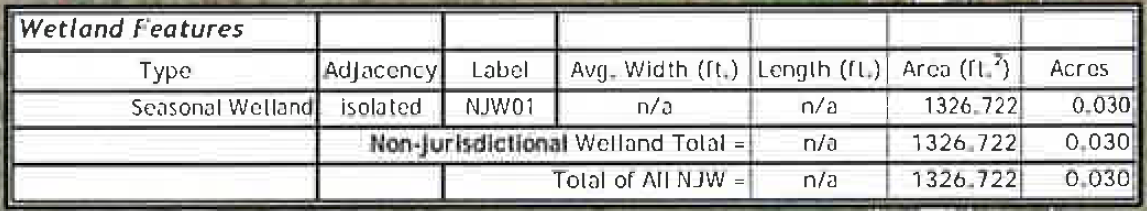 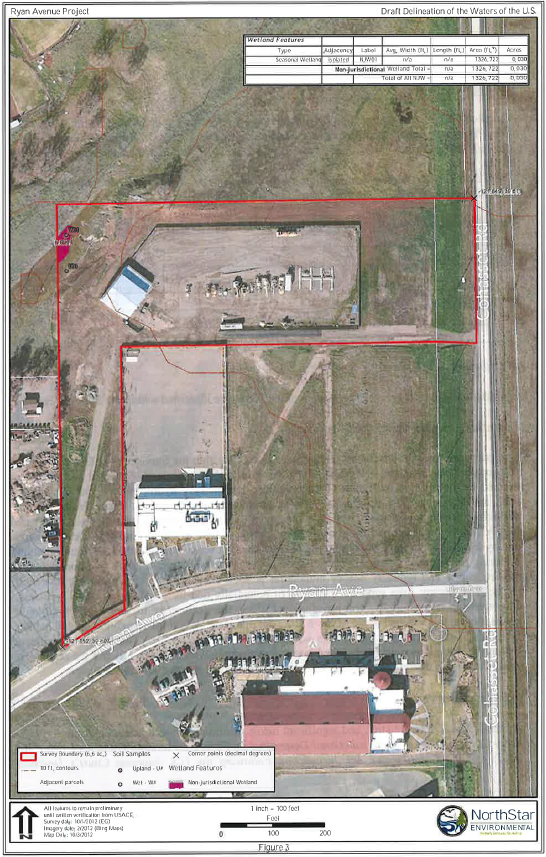 This Page Intentionally Left BlankDISCUSSION: E.1. – E.4. Less Than Significant with Mitigation Incorporated. The project site is in an area of high archaeological sensitivity as designated by the Northeast Information Center and the Chico 2030 General Plan. However, the project is not anticipated to cause a substantial adverse change in the significance of a historical resource, archaeological resource, directly or indirectly destroy a unique paleontological resource or site, geological feature, or unique geological feature.  The project is not anticipated to disturb any human remains. Due to the disturbed character of the site, the potential to encounter surface-level cultural resources is considered remote. Although no known cultural resources exist at the site, there is a potential that site-disturbing activities could uncover previously unrecorded cultural resources.  Halting construction work and observing standard protocols for contacting City staff and arranging for an evaluation of cultural resources in the case of a discovery is a required standard City practice, typically noted on all grading and building plans.  In the event that resources are inadvertently, Implementation of Mitigation R.1 would reduce impacts to a less-than-significant level. See Impact R. Tribal Cultural Resources for mitigation measure specifics. Less than Significant with Mitigation Incorporated.MITIGATION: MITIGATION R.1. (Inadvertent Discovery): If during ground disturbing activities, any potentially prehistoric, protohistoric, and/or historic cultural resources are encountered, the supervising contractor shall cease all work within 10 feet of the find (100 feet for human remains) and notify the City. A professional archaeologist meeting the Secretary of the Interior’s Professional Qualification Standards for prehistoric and historic archaeology and being familiar with the archaeological record of Butte County, shall be retained to evaluate the significance of the find. City staff shall notify all local tribes on the consultation list maintained by the State of California Native American Heritage Commission, to provide local tribes the opportunity to monitor evaluation of the site. If human remains are uncovered, the project team shall notify the Butte County Coroner pursuant to Section 7050.5 of California’s Health and Safety Code. Site work shall not resume until the archaeologist conducts sufficient research, testing and analysis of the archaeological evidence to make a determination that the resource is either not cultural in origin or not potentially significant. If a potentially significant resource is encountered, the archaeologist shall prepare a mitigation plan for review and approval by the City, including recommendations for total data recovery, Tribal monitoring, disposition protocol, or avoidance, if applicable. All measures determined by the City to be appropriate shall be implemented pursuant to the terms of the archaeologist’s report. The preceding requirement shall be incorporated into construction contracts and documents to ensure contractor knowledge and responsibility for the proper implementation.If paleontological resources are encountered during Project subsurface construction, all ground-disturbing activities within 10 feet shall be redirected and a qualified paleontologist contacted to assess the situation, consult with agencies as appropriate, and make recommendations for the treatment of the discovery.DISCUSSION: F.1. – F.2. No Impact. The proposed project includes lighting to illuminate outdoor and indoor storage areas during evening and nighttime hours. The proposed project will be built to the current California Building Energy Efficiency Standards and will therefore be consistent with State and local requirements for efficiency use of energy resources. There will be no impact with regard to energy resources.DISCUSSION: G.1. Less Than Significant Impact. The City of Chico is located in one of the least active seismic regions in California. Currently, there are no designated Alquist-Priolo Special Studies Zones within the Chico Planning Area, nor are there any known or inferred active faults. Thus, the potential for ground rupture within the Chico area is considered very low. The project would result in No Impact as there are no known earthquake faults within the Chico Planning Area.As there are no know faults in the project area, the rupture of a known fault would, at most, result in a seismic ground-shaking event on the project site. Under existing regulations, all future structures will incorporate California Building Code (CBC) standards into the design and construction that are designed to minimize potential impacts associated with strong ground-shaking during an earthquake. Therefore, the project would result in a Less Than Significant Impact. Liquefaction occurs in areas with shallow groundwater and recently deposited alluvium or poorly compacted fill. These characteristics are likely to be encountered in the vicinity of stream channels. Thus, portions of the project site may be prone to liquefaction during seismic events. As stated, all proposed structures will incorporate CBC standards into the design and construction that are designed to minimize potential impacts associated with liquefaction and unstable soils. Therefore, the project would result in a Less Than Significant Impact.The project site is not located in an area of sloping topography that would result in a landslide risk. Potential soil instability in, and around the project site would not result in potentially significant impacts through the incorporation of appropriate development standards and adherence to all necessary permits and certifications. Therefore, the project would result in a Less Than Significant Impact.G.2.-4. Less Than Significant Impact. The City’s General Plan Environmental Impact Report (EIR) identifies the eastern portion of the Chico Planning Area along the base of the Cascade foothills as the Tuscan Formation. The Tuscan Formation consists of a series of layers deposited by streams and mudflows between two and four million years ago. The mudflows spread out over the area, burying older rock, filling low areas, and gradually building a flat subdued landscape (City of Chico 2011b). Soil series on the project site are identified as Redtough-Redswale which consists of 0- to 2-percent slopes with moderate shrink-swell potential (Natural Resources Conservation Service). Development of the site will be subject to the City’s Grading Ordinance (CMC Chapter 16R.22). The proposed project would be required to incorporate site-specific and City-wide measures, as identified in the Best Practices Technical Manual as well as grading standards defined in the CBC, which describe appropriate measures used to reduce potential impacts resulting from unstable soils and soil shrink-swell. All projects disturbing greater than one acre must comply with and obtain coverage under the applicable National Pollution Discharge Elimination Permit (NPDES) from the California Regional Water Quality Control Board (CRWQCB) per §402 of the Clean Water Act. The proponent will be required to prepare and implement Storm Water Pollution Prevention Plan (SWPPP) pursuant to Regional Water Quality Control Board (RWQCB) requirements. The SWPPP would require site specific, detailed measures to be incorporated into grading plans to control erosion and sedimentation. Furthermore, the City and the Air District require implementation of all applicable fugitive dust control measures, which further reduces the potential for construction-generated erosion.Therefore, prior to issuance of any grading or building permits, the City would ensure that the proposed project has incorporated appropriate, site-specific construction and design standards per CMC §16R.22 and §19.52.060 and the City’s Best Practices Technical Manual. As a result, potential future impacts relating to geology and soils are considered to be Less Than Significant.G.5. No Impact. No septic tanks or alternative waste water disposal systems are proposed for the subject property. All new structures will be connected to the City sewer system, which is located within the Ryan Avenue public right-of-way. The site does not fall within a connection area for the Chico Urban Area Nitrate Compliance Program. The project will result in No Impact relative to policies governing sewer service control.G.6. Less Than Significant with Mitigation Incorporated. The project is not anticipated to cause a substantial adverse change in the significance, directly or indirectly destroy a unique paleontological resource or site, geological feature, or unique geological feature. Due to the disturbed character of the site, the potential to encounter surface-level paleontological resources is considered low. However there is the potential for accidental discovery of paleontological resources. In the event that resources are inadvertently discovered, implementation of Mitigation Measure R.1 would reduce impacts to a less-than-significant level. See Impact R.1 Tribal Cultural Resources for mitigation measure specifics. Therefore, impacts would be considered Less Than Significant with Mitigation Incorporated.MITIGATION: MITIGATION R.1. (Inadvertent Discovery): If during ground disturbing activities, any potentially prehistoric, protohistoric, and/or historic cultural resources are encountered, the supervising contractor shall cease all work within 10 feet of the find (100 feet for human remains) and notify the City. A professional archaeologist meeting the Secretary of the Interior’s Professional Qualification Standards for prehistoric and historic archaeology and being familiar with the archaeological record of Butte County, shall be retained to evaluate the significance of the find. City staff shall notify all local tribes on the consultation list maintained by the State of California Native American Heritage Commission, to provide local tribes the opportunity to monitor evaluation of the site. If human remains are uncovered, the project team shall notify the Butte County Coroner pursuant to Section 7050.5 of California’s Health and Safety Code. Site work shall not resume until the archaeologist conducts sufficient research, testing and analysis of the archaeological evidence to make a determination that the resource is either not cultural in origin or not potentially significant. If a potentially significant resource is encountered, the archaeologist shall prepare a mitigation plan for review and approval by the City, including recommendations for total data recovery, Tribal monitoring, disposition protocol, or avoidance, if applicable. All measures determined by the City to be appropriate shall be implemented pursuant to the terms of the archaeologist’s report. The preceding requirement shall be incorporated into construction contracts and documents to ensure contractor knowledge and responsibility for the proper implementation.If paleontological resources are encountered during Project subsurface construction, all ground-disturbing activities within 10 feet shall be redirected and a qualified paleontologist contacted to assess the situation, consult with agencies as appropriate, and make recommendations for the treatment of the discovery.DISCUSSION:H.1.-2. Less Than Significant Impact. In 2012, the Chico City Council adopted a Climate Action Plan (CAP) which sets forth objectives and actions that will be undertaken to meet the City’s greenhouse gas (GHG) emission reduction target of 25 percent below 2005 levels by the year 2020.  This target is consistent with the State Global Warming Solutions Act of 2006 (AB 32, Health & Safety Code, Section 38501[a]).  Development and implementation of the CAP are directed by a number of goals, policies and actions in the City’s General Plan (SUS-6, SUS-6.1, SUS-6.2, SUS-6.2.1, SUS-6.2.2, SUS-6.2.3, S-1.2 and OS-4.3).  Growth and development assumptions used for the CAP are consistent with the level of development anticipated in the General Plan EIR.  The actions in the CAP, in most cases, mirror adopted General Plan policies calling for energy efficiency, water conservation, waste minimization and diversion, reduction of vehicle miles traveled, and preservation of open space and sensitive habitat.  Chico’s CAP, in conjunction with the General Plan, meet the State criteria for tiering and streamlining the analysis of GHG emissions in subsequent CEQA project evaluation. Therefore, to the extent that a development project is consistent with CAP requirements, potential impacts with regard to GHG emissions for that project are considered to be less than significant.As part of the City’s land use entitlement and building plan check review processes, development projects in the City are required to include and implement applicable measures identified in the City’s CAP. As the proposed project is consistent with the City’s General Plan, includes development contemplated in the scope of the General Plan Update EIR, and is subject to measures identified in the City-adopted CAP, it is therefore considered to be Less Than Significant. MITIGATION: None Required.DISCUSSION:I.1. – I.2. Less Than Significant Impact. Grading and construction activities may involve the limited transport, storage, usage, or disposal of hazardous materials, such as the fueling/servicing of construction equipment. However, such activity is short-term or one-time in nature and is subject to federal, State, and local health and safety requirements. Adherence to health and safety requirements would reduce the potential impacts associated with construction activities to less than significant. The proposal involves the expansion of an existing contractor’s yard for Santos Engineering, Inc. The project involves several main components, including: 1) Filling and grading of approximately 7,300 cubic yards of fill volume at the northwest corner of the site with the fill slope extending onto the adjacent property to support improved on-site circulation at the site; 2) Development of the site with a personal storage facility (mini storage) including the construction of nine new buildings, new site lighting, parking and landscape area; 3) The addition of a materials storage area including construction of a new approximately 4,000 square foot storage building and outdoor storage area, and; 4) A new dedicated turn lane from Cohasset Road to the project site. It is anticipated that outdoor storage areas would consist primarily of concrete, soil and other common construction soils; no storage of hazardous materials is proposed. Because of the proposed mini storage facility, potentially hazardous materials such as petroleum products, pesticides, fertilizer, and other household hazardous products such as paint products, solvents, and cleaning products could be stored at the site. All activity involving hazardous substances would be conducted in accordance with applicable local, State, and Federal safety standards. With adherence to the existing requirements applicable the handling, storage and use of hazardous substances potential impacts associated with the use, transport, storage, and disposal of hazardous materials would be Less Than Significant.I.3. Less Than Significant Impact. The site is not located in proximity to or within one-quarter mile of a school.  Exhaust emissions and fugitive dust generated during construction activities would be reduced by adhering to the Mitigation Measure C.1 identified in the Air Quality section of this document. The proposed BMX track would not result in the generation, storage or transport of hazardous materials that would likely impact nearby schools.  State and federal guidelines regulate land uses that that may result in impacts to sensitive receptors through the potential release of toxic substances, including particulates. The proposed development would not generate potentially significant impacts as a result of the proposed project’s spatial relationship to existing or proposed schools. As discussed, the proposed development would be required to adhere to standards and regulations that ensure Less Than Significant potential impacts generated by proposed land uses in close proximity to schools.I.4. No Impact. A search of the EnviroStor database managed by the Department of Toxic Substances Control resulted in negative findings for current or past cleanup sites within or adjacent to the proposed project site. The proposed project is considered to have no impact.I.5. Less Than Significant Impact. The closest airport is the Chico Municipal Airport, located approximately 0.45 miles southwest of the project site. The project site is located within the Butte County Airport Land Use Compatibility Plan (Butte County, 2017) in an area identified as Zone C a “Traffic Pattern Zone” with moderate to low safety risk. The proposal involves the expansion of an existing contractors’ yard, which exists compatibly with other airport-industrial type uses. The project requires use permit approval, for which review by the City of Chico Airport Manager, Sherry Miller, is required. The proposed project is considered to have no impact.I.6. No Impact. Development of the proposed project would neither hinder the implementation, nor physically interfere with, emergency response or evacuation plans.  Street designs and improvements will be adequate for ingress and egress of emergency response vehicles. The proposed project is considered to have No Impact.I.7. Less Than Significant Impact. The project site is located in an area of moderate sensitivity to wildland fire risks. The City’s Best Practices Technical Manual and General Plan Policies identify impact-reducing measures for structures potentially exposed to wildland fire risks. Any new development or redevelopment in areas at risk for wildland fire hazards would be required to comply with minimum standards for materials and material assemblies to provide a reasonable level of exterior wildfire exposure protection for buildings in wildland-urban interface areas as required by the 2007 California Fire Code. The proposed project is required to comply with all requirements to minimize the potential to expose the project to wildland fire risks and therefore this is considered a Less Than Significant Impact. DISCUSSION:J.1. Less Than Significant. Grading and construction activities will result in temporary soil disturbance that could potentially impact water quality within the project site.  Under existing State regulations, the project proponent is required to develop and file a Stormwater Pollution Prevention Plan (SWPPP) and obtain a water quality certification or waiver with the central Valley Regional Water Quality Control Board (RWQCB). Through this permitting process, the project will be required to avoid, minimize, and/or compensate for potential discharges into regulated waterways based on a detailed review of the storm drain system design.    Existing State permitting requirements by the RWQCB and development of a SWPPP along with storm water Low Impact Development (LID) requirements, will ensure that the project will not result in the violation of any water quality standards or waste discharge requirements.  With these existing permitting and water quality requirements in place, potential impacts to water quality from the project are considered to be Less Than Significant.J.2. No Impact. The proposed grading and construction will not deplete the groundwater supplies as the project only involves site preparation. The proposed grading project will not result in an increase in the overall quantity of impervious surfaces within the project vicinity and would not interfere with groundwater recharge. There will be No Impact to groundwater supplies.J.3.- J.6. Less Than Significant.  The project would alter the existing drainage patterns at the site, however, it would not result in substantial erosion or siltation on- or off-site or create excessive runoff because prior to construction the project would have to demonstrate compliance with City/State post-construction storm water management and SWPPP requirements. Such measures include proper disposal of site material and waste, final stabilization of the site, and establishment of a long-term maintenance plan.  Under these existing regulations, the project will not substantially degrade water quality drainage systems or provide substantial additional sources of polluted runoff.  Under existing City/State requirements for the project to implement BMPs and incorporate LID design standards, storm water impacts from anticipated future construction and operation of the project would be Less Than Significant. J.7.- J.10. No Impact. The proposed project involves grading of the site and will not expose people or structures to a significant risk of loss, injury, or death involving flooding, including flooding as a result of a levee or dam failure. According to the Federal Emergency Management Agency (FEMA) Flood Insurance Rate Map (FIRM) No. 06007C0506E, a majority of the project site is located in Zone X, which is outside the 500-year flood plain, with a small portion located in the mapped 100-year flood plain. The portion that lies within the 100-year flood plain is the Dead Horse Slough water source. The project is not subject to inundation by seiche, tsunami, or mudflow.MITIGATION: None RequiredDISCUSSION: K.1. No Impact. The project will not physically divide an established community. Therefore, the project is anticipated to have No Impact.K.2. No Impact. Through the Use Permit process, the proposed development has been found consistent with General Plan Goals and Policies, and Title 19 of the Chico Municipal Code, specifically §19.48.050 (Airport Zones - Use Permit Findings). The project site is located within the Airport Influence Area for the Chico Municipal Airport, and is identified as within Compatibility Zone C, a “Traffic Pattern Zone”, by the Butte County Airport Land Use Compatibility Plan (BCALUCP) (Butte County, 2017). In order to attain consistency with the BCALUCP, the City established Airport Overflight overlay zones which are intended to implement the land use restrictions and developments standards contained in the BCALUCP. These overflight zones were implemented with the 2030 Chico General Plan Update. In December 2010, the Airport Land Use Commission (ALUC) determined that the proposed changes brought the City into consistency with the BCALUCP. This consistency determination was reaffirmed in April 2019, following the adoption of the 2017 BCALUCP. Pursuant to the BCALUCP, subsequent to when a Local Agency’s general plan has been determined by the ALUC to be consistent with the BCALUCP, the Local Agency and its staff are responsible for the consistency analysis of Major Land Use Actions. Based on the BCALUCPs land use categories, components of the proposed project are identified as “Indoor Storage: mini storage” and “Outdoor Storage (not including storage of hazardous materials (flammable, explosive, corrosive or toxic))”. These types of uses are normally allowed in Compatibility Zone C and would therefore not conflict with and are considered consistent with the Butte County Airport Land Use Plan. Therefore, the project is anticipated to have No Impact.MITIGATION: None Required.DISCUSSION:L.1.-2. No Impact. There are no active mines and no known areas with mineral resource deposits within the Chico Planning Area, although historically several areas along Butte Creek were mined for gold, sand, and gravel. The majority of the closest mining operations are located to the southeast, outside of the Chico Planning Area (City of Chico, 2011b).  The project would not result in the loss of availability of a known mineral resource or mineral resource recovery site. Mineral resources are not associated with the project or located on the project site. Therefore, the project would have No Impact on mineral resources.MITIGATION: None Required.DISCUSSION:M.1. Less Than Significant Impact. The proposed project is located in an Airport Manufacturing zone and adjacent to Cohasset Road. Construction and operational noise levels associated with the proposed project is not anticipated to create a substantial increase in the noise levels at the site or surrounding area. Therefore, noise exposure levels resulting from the project would be Less Than Significant.  M.2. Less Than Significant Impact. There are no sources of excessive groundborne vibration or groundborne noise levels in the project vicinity.  Any groundborne vibration due to construction at the site will be temporary in nature and cease once the project is constructed. Therefore, the impact from groundborne vibration will be Less Than Significant.M.3. Less Than Significant Impact. As mentioned in the Hazards/Hazardous Materials section above, the proposed project site is located in Airport Zone C which is considered a Traffic Pattern Zone with moderate to low noise impacts on land uses. The project site has compatibly operated as a contractor’s storage yard since the early 2000’s, and the proposed modification to the use permit to facilitate the expansion of the site is not anticipated to expose those living and working in the area to excessive noise levels therefore, the impact is considered to be Less Than Significant.MITIGATION: None RequiredDISCUSSION:N.1.-N.2. No Impact. The proposal involves the expansion of an existing contractor’s yard for Santos Engineering, Inc. The project involves several main components, including: 1) Filling and grading of approximately 7,300 cubic yards of fill volume at the northwest corner of the site with the fill slope extending onto the adjacent property to support improved on-site circulation at the site; 2) Development of the site with a personal storage facility (mini storage) including the construction of nine new buildings, new site lighting, parking and landscape area; 3) The addition of a materials storage area including construction of a new approximately 4,000 square foot storage building and outdoor storage area, and; 4) A new dedicated turn lane from Cohasset Road to the project site. The project would not induce substantial population growth, nor would it displace people or housing. Project impacts to population/housing are therefore considered to have No Impact.MITIGATION: None Required.DISCUSSION: O.1.-5. Less Than Significant Impact. The proposed development at the project site will require payment of development impact fees to partially offset the cost of new facilities for police, fire, parks, and other public services.  With the payment of impact fees, impacts to public services are considered Less Than Significant.MITIGATION: None Required.DISCUSSION:P.1.-2. No Impact. The proposal involves the expansion of an existing contractor’s yard for Santos Engineering, Inc. The project involves several main components, including: 1) Filling and grading of approximately 7,300 cubic yards of fill volume at the northwest corner of the site with the fill slope extending onto the adjacent property to support improved on-site circulation at the site; 2) Development of the site with a personal storage facility (mini storage) including the construction of nine new buildings, new site lighting, parking and landscape area; 3) The addition of a materials storage area including construction of a new approximately 4,000 square foot storage building and outdoor storage area, and; 4) A new dedicated turn lane from Cohasset Road to the project site. The proposed project is not expected to increase the use of existing neighborhood and regional parks and does not involve the construction or expansion of recreational facility that might have an adverse effect on the physical environment. MITIGATION: None Required.DISCUSSION:Q.1. Less Than Significant Impact. Primary access to the site would be provided by a future dedicated turn-pocket from Cohasset Road. Cohasset Road is identified as an arterial roadway in the Chico General Plan, designed to move large volumes of traffic. Driveway access onto arterials should typically be minimized, however, given the limited number of trips generated by the use (Santos Excavation, Inc.) and low traffic volumes typically seen on Cohasset Road north of the airport, no aspect of the proposed project has been identified to be in conflict with an applicable plan, ordinance or policy establishing measures of effectiveness for the performance of the circulation system. The proposed project would not conflict with an applicable congestion management program or adopted policies, plans, or programs regarding public transit, bicycle, or pedestrian facilities or safety of such facilities. The proposed commercial/industrial use is consistent with the General Plan land use designation for the site with the approval of the Use Permit. The General Plan analyzes circulation and traffic volumes in relation to the intended build-out of the City. Expansion of the project site will require payment of street facility impact fees, which constitute the project's fair share contribution toward addressing any traffic issues that arise as General Plan build-out occurs. The traffic increases associated with project are considered Less Than Significant. Q.2. Less Than Significant Impact. The proposed expansion of the existing contractor’s yard involves the minor expansion of an existing facility. CEQA Guidelines 15064.3 establishes methods to determine the significant of transportation impacts through the metric of Vehicle Miles Traveled (VMT). For the purposes of this section, “vehicle miles traveled” refers to the amount and distance of automobile travel attributable to a project. It is not anticipated that the proposed project would increase vehicle miles traveled exceeding any threshold of significance and is considered Less Than Significant. Q.3. – Q.4. Less Than Significant Impact. Primary access to the site would be provided by a future dedicated turn-pocket from Cohasset Road. The turn pocket would be designed in accordance with Caltrans Highway Design Manual requirements and would therefore not substantially increase hazards or incompatible uses and would not result in inadequate emergency access. This is considered Less Than Significant. MITIGATION: None Required.DISCUSSION:R.1, a-b. Less than Significant with Mitigation Incorporated: The site is classified as a medium archaeological sensitivity area on the Prehistoric Archaeological Sensitivity Areas map in the Chico General Plan. City Staff requested consultation with the Mechoopda Tribe on 10/31/2019 and received a no response. No substantial evidence has been provided to determine that the project site is listed or eligible for listing in the California Register of historic resources or is or contains a resource to be significant to a California Native American Tribe. Therefore, the project would not cause a substantial adverse change in the significance of a tribal cultural resource. In the event that resources are inadvertently discovered, Implementation of Mitigation R.1 would reduce impacts to Less than Significant with Mitigation Incorporated. MITIGATION: MITIGATION R.1. (Inadvertent Discovery): If during ground disturbing activities, any potentially prehistoric, protohistoric, and/or historic cultural resources are encountered, the supervising contractor shall cease all work within 10 feet of the find (100 feet for human remains) and notify the City. A professional archaeologist meeting the Secretary of the Interior’s Professional Qualification Standards for prehistoric and historic archaeology and being familiar with the archaeological record of Butte County, shall be retained to evaluate the significance of the find. City staff shall notify all local tribes on the consultation list maintained by the State of California Native American Heritage Commission, to provide local tribes the opportunity to monitor evaluation of the site. If human remains are uncovered, the project team shall notify the Butte County Coroner pursuant to Section 7050.5 of California’s Health and Safety Code. Site work shall not resume until the archaeologist conducts sufficient research, testing and analysis of the archaeological evidence to make a determination that the resource is either not cultural in origin or not potentially significant. If a potentially significant resource is encountered, the archaeologist shall prepare a mitigation plan for review and approval by the City, including recommendations for total data recovery, Tribal monitoring, disposition protocol, or avoidance, if applicable. All measures determined by the City to be appropriate shall be implemented pursuant to the terms of the archaeologist’s report. The preceding requirement shall be incorporated into construction contracts and documents to ensure contractor knowledge and responsibility for the proper implementation.If paleontological resources are encountered during Project subsurface construction, all ground-disturbing activities within 10 feet shall be redirected and a qualified paleontologist contacted to assess the situation, consult with agencies as appropriate, and make recommendations for the treatment of the discovery.MITIGATION MONITORING R.1: Planning staff will verify that the above wording is included on construction plans.  Should tribal cultural resources be encountered, the supervising contractor shall be responsible for reporting any such findings to Planning staff, and contacting a professional archaeologist, in consultation with Planning staff, to evaluate the find.DISCUSSION: S.1.-S.3. Less Than Significant Impact. The proposal involves the expansion of an existing contractor’s yard for Santos Engineering, Inc. The project involves several main components, including: 1) Filling and grading of approximately 7,300 cubic yards of fill volume at the northwest corner of the site with the fill slope extending onto the adjacent property to support improved on-site circulation at the site; 2) Development of the site with a personal storage facility (mini storage) including the construction of nine new buildings, new site lighting, parking and landscape area; 3) The addition of a materials storage area including construction of a new approximately 4,000 square foot storage building and outdoor storage area, and; 4) A new dedicated turn lane from Cohasset Road to the project site. All necessary utilities (water, storm drain, sewer, gas, phone or other communications, and electric facilities) are available near the site and extending them throughout the development will be required. The project would not exceed the capacity of wastewater treatment facilities. Utilities are available and adequate to serve the proposed development. Impacts regarding the provision of utilities and wastewater services are considered Less Than Significant.S.4.-S.5. Less Than Significant Impact. Available capacity exists at the Neal Road landfill to accommodate waste generated by the project.  Per the City’s General Plan EIR, Neal Road landfill has a remaining 95.9 percent capacity. Recycling containers and service will be provided for the project as required by state law. This impact would be Less Than Significant.MITIGATION: None Required.DISCUSSION: T.1.-T.4. Less Than Significant. The City of Chico is identified as a non-very high fire hazard severity zone (non-VHFHSZ) as recommended by Cal Fire. The project site is served by the City of Chico Fire Department and is not located in a Local Responsibility Area (LRA) pursuant to Fire Hazard Severity Zones in SRA map adopted by Cal Fire on November 7, 2017. The proposed project would have No Impact on wildfire. MITIGATION: None Required.MANDATORY FINDINGS OF SIGNIFICANCEDISCUSSION:U. 1-3. Less Than Significant Impact. The project does not have the potential to significantly degrade the quality of the environment, substantially reduce the habitat of a fish or wildlife species, cause a fish or wildlife population to drop below self-sustaining levels, threaten to eliminate a plant or animal community, reduce the number or restrict the range of a rare or endangered plant or animal or eliminate important examples of the major periods of California history or prehistory.  Based on the preceding environmental analysis, the application of existing regulations and incorporation of identified mitigation measures will ensure that all potentially significant environmental impacts associated with the project, including those related to air quality, biological resources, cultural resources and hydrology would be minimized or avoided, and the project will not result in direct or indirect adverse effects on human beings or the environment, nor result in significant cumulative impacts. Cumulative impacts related to the build-out of the project area was analyzed in the City’s 2030 General Plan. Therefore, with the incorporation of the identified mitigation measures, the project will result in a Less Than Significant impact.REFERENCESButte County. 2017. The Butte County Airport Land Use Compatibility Plan, Mead and Hunt, adopted November, 2017. BCAQMD. 2014. CEQA Air Quality Handbook. http://bcaqmd.shasta.com/wp-content/uploads/CEQA-Handbook-Appendices-2014.pdf. 2014California Water Service. 2016. California Water Service Company, 2015 Urban Water Management Plan, Chico-Hamilton District, Final Draft. California.California Department of Conservation, Division of Land Resource Protection. Farmland Mapping and Monitoring Program. Butte County Important Farmland 2010Online resource: ftp://ftp.consrv.ca.gov/pub/dlrp/FMMP/pdf/2010/but10.pdfCity of Chico. 2001. Chico Urban Area Nitrate Compliance Plan Environmental Impact Report. Butte County State Clearinghouse # 1999102080. Certified on September 25, 2001. http://www.nitratecompliance.org/City of Chico. 2011a. City of Chico 2030 General Plan, adopted April 12, 2011.City of Chico. 2011b. City of Chico General Plan Environmental Impact Report. State Clearinghouse Number 2008122038.  Certified April 12, 2011.City of Chico. 2012. Chico Urban Area Bicycle Plan.		http://www.chico.ca.us/building_development_services/traffic/documents/2012BIKEPLAN.pdf City of Chico. 2019. Chico Municipal Code.http://www.amlegal.com/nxt/gateway.dll/California/chico_ca/chicomunicipalcode?f=templates$fn=default.htm$3.0$vid=amlegal:chico_ca. 2019.Dole, J.A., and M. Sun. 1992. Field and genetic survey of the endangered Butte County meadowfoam-Limnanthes floccosa subsp. californica. (Limnanthaceae). Conservation Biology 6:549-558.DTSC.  2019.  California Department of Toxic Substances Control. Hazardous Waste and Substances Sites List.  www.envirostar.dtsc.ca.gov. 2019.FEMA.  2011. Flood Insurance Rate Maps. Map ID -06007C0340E http://map1.msc.fema.gov/.  2019.Fiztner, R.E. 1980. Behavioral ecology of the Swainson’s hawk (Buteo swainsoni) in southeastern Washington. Pac. NW Lab PLN-2754.Gallaway Enterprises. 2019. Biological Resource Assessment – City of Chico BMX Track Relocation Project. Gallaway Enterprises. 2019. Draft Delineation of Waters of the United States – City of Chico BMX Track Relocation Project. Mayer, K.E. and W.F. Laudenslayer. 1988. A Guide to Wildlife Habitats of California. California Department of Forestry and Fire Protection. Sacramento, CA.NRCS. 2006. Soil Survey of Butte Area, California, Parts of Butte and Plumas Counties. Natural Resources Conservation Service.SWRCB.  2011.  State Water Resources Control Board. http://geotracker.swrcb.ca.gov. 2019.USFWS. 2005. Recovery Plan for Vernal Pool Ecosystems of California and Southern Oregon. Portland OR. Xxii+ 574pp.ABAssembly BillARArchitectural ReviewBCAQMD or Air DistrictButte County Air Quality Management DistrictBCMButte County MeadowfoamBMPsBest Management PracticesBSABiological Survey AreaCAPClimate Action PlanCaltransCalifornia Department of TransportationCal WaterCalifornia Water Service Company CBCCalifornia Building CodeCCCommunity CommercialCEQACalifornia Environmental Quality ActCFGCCalifornia Fish and Game CommissionCityCity of ChicoCMCChico Municipal CodeCNDDBCalifornia Natural Diversity DatabaseCRWQCBCalifornia Regional Water Quality Control BoardCVFPBCentral Valley Flood Protection BoardCWHRCalifornia Wildlife Habitat RelationshipsdBAdecibelDHSDead Horse SloughDTSCDepartment of Toxic Substances ControlEIREnvironmental Impact ReportESAEndangered Species ActFEMAFederal Emergency Management AgencyftFeetGHGGreenhouse gas HRBDHumboldt Road Burn DumpLIDLow Impact DevelopmentLSALimited Soils AssessmentMBTAMigratory Bird Treaty ActMNDMitigated Negative DeclarationMMRPMitigation Monitoring and Reporting ProgramNRCSNatural Resources Conservation ServiceNPDESNational Pollution Discharge Elimination PermitNICNortheast Information CenterNOxOxides of Nitrogen OWOUSOther Waters of the United States Phase I ESAPhase I Environmental Site AssessmentPMParcel MapPM2.5Fine Particulate MatterPM10Respirable Particulate MatterRCResource ConstraintROGReactive Organic GasesRPWRelatively Permanent WaterR3Medium High Density Residential SLICSpills, leaks, investigations and cleanup SMPSoils Management PlanSNCSensitive Natural Communitysq ftSquare feetSWPPPStormwater Pollution Prevention PlanTNWTraditional Navigable WatersUPUse PermitUSFWSUnited States Fish and Wildlife ServiceUSTUnderground Storage Tank Aesthetics Greenhouse Gas Emissions Public Services Agriculture and Forestry Resources Hazards/Hazardous Materials Recreation Air Quality Hydrology/Water Quality Transportation Biological Resources Land Use and Planning Tribal Cultural Resources Cultural Resources Mineral Resources Utilities and Service Systems Energy Noise Wildfire Geology/Soils Population/Housing Mandatory Findings of Significance On the basis of this initial evaluation:I find that the proposed project COULD NOT have a significant effect on the environment, and a NEGATIVE DECLARATION will be prepared.I find that although the proposed project could have a significant effect on the environment, there will not be a significant effect in this case because revisions in the project have been made by or agreed to by the project proponent. A MITIGATED NEGATIVE DECLARATION will be prepared.I find that the proposed project MAY have a significant effect on the environment, and an ENVIRONMENTAL IMPACT REPORT is required.I find that the proposed project MAY have a  potentially significant  impact or have a potentially significant impact unless mitigated, but at least one  effect has been adequately analyzed in an earlier document pursuant to applicable legal standards, and  has been addressed by mitigation measures based on the earlier analysis as described on attached sheets.  An ENVIRONMENTAL IMPACT REPORT (EIR) is required, but it must analyze only the effects that remain to be addressed.I find that although the proposed project could have a significant effect on the environment, there WILL NOT be a significant effect in this case because all potentially significant effects have been analyzed adequately in an earlier EIR or NEGATIVE DECLARATION pursuant to applicable standards and have been avoided or mitigated pursuant to that earlier EIR or NEGATIVE DECLARATION including revisions or mitigation measures that are imposed upon the proposed project.  No further study is required.SignatureDateShannon Costa, Associate Planner for the City of Chico AestheticsExcept as provide in Public Resources Code Section 21099, would the project or its related activities:	Potentially Significant ImpactLess Than Significant with Mitigation IncorporatedLess Than Significant ImpactNo Impact1. Have a substantial adverse effect on a scenic vista?X2. Substantially damage scenic resources, including, but not limited to, trees, rock outcroppings, and historic buildings within a state scenic highway?X3. In non-urbanized areas, substantially degrade the existing visual character or quality of public views of the site and its surroundings? (Public views are those that are experienced from publicly accessible vantage point). If the project is in an urbanized area, would the project conflict with applicable zoning and other regulations governing scenic quality??X4. Create a new source of substantial light or glare which would adversely affect day or nighttime views in the area?XAgriculture and Forest Resources:  Would the project:Potentially Significant ImpactLess Than Significant with Mitigation IncorporatedLess Than Significant ImpactNo Impact1.	1.  Convert Prime Farmland, Unique Farmland, or Farmland of Statewide Importance (Farmland), as shown on the maps prepared pursuant to the Farmland Mapping and Monitoring Program of the California Resources Agency, to non-agricultural use?X2.	2. Conflict with existing zoning for agricultural use, or a Williamson Act contract?X3.	3. Conflict with existing zoning for, or cause rezoning of, forest land (as defined in Public Resources Code section 12220(g)), timberland (as defined by Public Resources Code Section 4526, or timberland zoned Timberland Production (as defined by Government Code section 51104(g))? X4.	4. Result in the loss of forest land or conversion of forest land to non-forest use?X5.	5. Involve other changes in the existing environment which, due to their location or nature, could result in conversion of Farmland, to non-agricultural use or conversion of forest land to non-forest use? XAir QualityWhere available, the significance criteria established by the applicable air quality management district or air pollution control district may be relied upon to make the following determinations. Would the project:Potentially Significant ImpactLess Than Significant with Mitigation IncorporatedLess Than Significant ImpactNo Impact1. Conflict with or obstruct implementation of the applicable air quality plans (e.g., Northern Sacramento Valley Planning Area 2012 Triennial Air Quality Attainment Plan, Chico Urban Area CO Attainment Plan, and Butte County AQMD Indirect Source Review Guidelines)?X2. Result in a cumulatively considerable net increase of any criteria pollutant for which the project region is non-attainment under an applicable federal or state ambient air quality standard?X3. Expose sensitive receptors to substantial pollutant concentrations?X4. Result in other emissions (such as those leading to odors adversely affecting a substantial number of people?XPollutantStateFederal1-hour OzoneNonattainment-8-hour OzoneNonattainmentNonattainmentCarbon MonoxideAttainmentAttainmentNitrogen DioxideAttainmentAttainmentSulfur DioxideAttainmentAttainment24-hour PM10*NonattainmentAttainment24-hour PM2.5*No StandardAttainmentAnnual PM10*AttainmentNo StandardAnnual PM2.5*NonattainmentAttainment* PM10 – Respirable particulate matter less than 10 microns in size                             Source: BCAQMD 2018* PM2.5 – Fine particulate matter less than 2.5 microns in size * PM10 – Respirable particulate matter less than 10 microns in size                             Source: BCAQMD 2018* PM2.5 – Fine particulate matter less than 2.5 microns in size * PM10 – Respirable particulate matter less than 10 microns in size                             Source: BCAQMD 2018* PM2.5 – Fine particulate matter less than 2.5 microns in size LAND USE TYPE Model Emissions for Project Greater Than: Single Family Unit Residential30 unitsMulti-Family Residential75 unitsCommercial15,000 square feetRetail11,000 square feetIndustrial59,000 square feetBiological ResourcesWould the project:Biological ResourcesWould the project:Potentially Significant ImpactLess Than Significant with Mitigation IncorporatedLess Than Significant ImpactNo Impact1. Have a substantial adverse effect, either directly or through habitat modifications, on any species identified as a candidate, sensitive, or special status species as listed and mapped in local or regional plans, policies, or regulations, or by the California Department of Fish and Wildlife or U.S. Fish and Wildlife Service?X2. Have a substantial adverse effect on any riparian habitat or other sensitive natural community identified in local or regional plans, policies, regulations, or by the California Department of Fish and Wildlife or U.S. Fish and Wildlife Service?X3. Have a substantial adverse effect on state or federally protected wetlands (including, but not limited to, marsh, vernal pool, coastal, etc.) through direct removal, filling, hydrological interruption, or other means?X4. Interfere substantially with the movement of any native resident or migratory fish or wildlife species or with established native resident or migratory wildlife corridors, or impede the use of native wildlife nursery sites?X5. Conflict with any local policies or ordinances protecting biological resources, such as a tree preservation policy or ordinance?X6. Conflict with the provisions of an adopted Habitat Conservation Plan, Natural Community Conservation Plan, or other approved local, regional, or state habitat conservation plan?XCultural ResourcesWould the project:Potentially Significant ImpactLess Than Significant with Mitigation IncorporatedLess Than Significant ImpactNo Impact1. Cause a substantial adverse change in the significance of a historical resource pursuant to § 15064.5?X2. Cause a substantial adverse change in the significance of an archaeological resource pursuant to § 15064.5?X3. Disturb any human remains, including those interred outside of dedicated cemeteries?XEnergyWould the project:Potentially Significant ImpactLess Than Significant with Mitigation IncorporatedLess Than Significant ImpactNo Impact1. Result in potentially significant environmental impact due to wasteful, inefficient, or unnecessary consumption of energy resources, during project construction or operation?X2. Conflict with or obstruct a state or local plan for renewable energy or energy efficiency?XGeology/SoilsWould the project:Potentially Significant ImpactLess Than Significant with Mitigation IncorporatedLess Than Significant ImpactNo Impact1. Directly or indirectly cause potential substantial adverse effects, including the risk of loss, injury, or death involving:Xa. Rupture of a known earthquake fault, as delineated on the most recent Alquist-Priolo Earthquake Fault Zoning Map issued by the State Geologist for the area or based on other substantial evidence of a known fault? Refer to Division of Mines and Geology Special Publication 42.Xb. Strong seismic ground shaking?Xc. Seismic-related ground failure, including liquefaction?Xd. Landslides?X2. Result in substantial soil erosion or the loss of topsoil?X3. Be located on a geologic unit or soil that is unstable, or that would become unstable as a result of the project, and potentially result in on- or off-site landslide, lateral spreading, subsidence, liquefaction or collapse?X4. Be located on expansive soil, as defined in Table 18-1-B of the Uniform Building Code (1994), creating substantial direct or indirect risks to life or property?X5. Have soils incapable of adequately supporting the use of septic tanks or alternative waste water disposal systems where sewers are not available for the disposal of waste water, or is otherwise not consistent with the Chico Nitrate Action Plan or policies for sewer service control?X6. Directly or indirectly destroy a unique paleontological resource or site or unique geologic feature?XGreenhouse Gas Emissions Would the project:Potentially Significant ImpactLess Than Significant with Mitigation IncorporatedLess Than Significant ImpactNo Impact1. Generate greenhouse gas (GHG) emissions, either directly or indirectly, that may have a significant impact on the environment?X2. Conflict with an applicable plan, policy or regulation adopted for the purpose of reducing the emissions of greenhouse gases?XHazards /Hazardous MaterialsWould the project:Potentially Significant ImpactLess Than Significant with Mitigation IncorporatedLess Than Significant ImpactNo Impact1. Create a significant hazard to the public or the environment through the routine transport, use, or disposal of hazardous materials?X2. Create a significant hazard to the public or the environment through reasonable foreseeable upset and accident conditions involving the release of hazardous materials into the environment?X3. Emit hazardous emissions or handle hazardous or acutely hazardous materials, substances, or waste within one-quarter mile of an existing or proposed school?X4. Be located on a site which is included on a list of hazardous materials sites compiled pursuant to Government Code Section 65962.5 and, as a result, would it create a significant hazard to the public or the environment?X5. For a project located within an airport land use plan or, where such a plan has not been adopted, within two miles of a public airport or public use airport, would the project result in a safety hazard or excessive noise for people residing or working in the project area?X6.  Impair implementation of or physically interfere with an adopted emergency response plan or emergency evacuation plan?X7.  Expose people or structures, either directly or indirectly, to a significant risk of loss, injury or death involving wildland fires?XHydrology/ Water QualityWould the project:Hydrology/ Water QualityWould the project:Potentially Significant ImpactLess Than Significant with Mitigation IncorporatedLess Than Significant with Mitigation IncorporatedLess Than Significant ImpactNo Impact1. Violate any water quality standards or waste discharge requirements or otherwise substantially degrade surface or ground water quality?1. Violate any water quality standards or waste discharge requirements or otherwise substantially degrade surface or ground water quality?X2. Substantially decrease groundwater supplies or interfere substantially with groundwater recharge such that the project may impede sustainable groundwater management of the basin?2. Substantially decrease groundwater supplies or interfere substantially with groundwater recharge such that the project may impede sustainable groundwater management of the basin?X3. Substantially alter the existing drainage pattern of the site or area, including through the alteration of the course of a stream or river or through the addition of impervious surfaces, in a manner which would:3. Substantially alter the existing drainage pattern of the site or area, including through the alteration of the course of a stream or river or through the addition of impervious surfaces, in a manner which would:Xa. result in substantial erosion or siltation on- or off-site;XXb. substantially increase the rate or amount of surface runoff in a manner which would result in flooding on- or offsite;XXc. create or contribute runoff water which would exceed the capacity of existing or planned stormwater drainage systems or provide substantial additional sources of polluted runoff; orXXd. impede or redirect flood flows?XX4. In flood hazard, tsunami, or seiche zones, risk release of pollutants due to project inundation?4. In flood hazard, tsunami, or seiche zones, risk release of pollutants due to project inundation?X5. Conflict with or obstruct implementation of a water quality control plan or sustainable groundwater management plan?5. Conflict with or obstruct implementation of a water quality control plan or sustainable groundwater management plan?XLand Use and PlanningWould the project:Potentially Significant ImpactLess Than Significant with Mitigation IncorporatedLess Than Significant ImpactNo Impact1. Physically divide an established community?X2. Cause a significant environmental impact due to a conflict with any land use plan, policy, or regulation adopted for the purpose of avoiding or mitigating an environmental effect?XMineral Resources  Would the project:Potentially Significant ImpactLess Than Significant with Mitigation IncorporatedLess Than Significant ImpactNo Impact1. Result in the loss of availability of a known mineral resource that would be of value to the region and the residents of the state?X2. Result in the loss of availability of a locally important mineral resource recovery site delineated on a local general plan, specific plan or other land use plan?XNoiseWould the project:Potentially Significant ImpactLess Than Significant with Mitigation IncorporatedLess Than Significant ImpactNo Impact1. Generation of a substantial temporary or permanent increase in ambient noise levels in the vicinity of the project in excess of standards established in the local general plan or noise ordinance, or applicable standards of other agencies?X2. Generation of excessive groundborne vibration or groundborne noise levels?X3. For a project located within the vicinity of a private airstrip or an airport land use plan or, where such a plan has not been adopted, within two miles of a public airport or public use airport, would the project expose people residing or working in the project area to excessive noise levels?XPopulation and HousingWould the project:Potentially Significant ImpactLess Than Significant with Mitigation IncorporatedLess Than Significant ImpactNo Impact1. Induce substantial unplanned population growth in an area, either directly (for example, by proposing new homes and businesses) or indirectly (for example, through extension of roads or other infrastructure)?X2. Displace substantial numbers of existing people or housing, necessitating the construction of replacement housing elsewhere?XPublic ServicesWould the project result in substantial adverse physical impacts associated with the provision of new or physically altered governmental facilities, need for new or physically altered governmental facilities, the construction of which could cause significant environmental impacts, in order to maintain acceptable service ratios, response times or other performance objectives for any of the public services:Potentially Significant ImpactLess Than Significant with Mitigation IncorporatedLess Than Significant ImpactNo ImpactFire protection?XPolice protection?XSchools?XParks?XOther public facilities?XRecreationPotentially Significant ImpactLess Than Significant with Mitigation IncorporatedLess Than Significant ImpactNo Impact1. Would the project increase the use of existing neighborhood and regional parks or other recreational facilities such that substantial physical deterioration of the facility would occur or be accelerated?X2. Does the project include recreational facilities or require the construction or expansion of recreational facilities which might have an adverse physical effect on the environment?XTransportationWould the project:Potentially Significant ImpactLess Than Significant with Mitigation IncorporatedLess Than Significant ImpactNo Impact1. Conflict with a program plan, ordinance or policy addressing the circulation system, including transit, roadway, bicycle and pedestrian facilities?X2. Would the project conflict or be inconsistent with CEQA Guidelines section 15064.3, subdivision (b)?X3. Substantially increase hazards due to a geometric design feature (e.g., sharp curves or dangerous intersections) or incompatible uses (e.g., farm equipment)?X4. Result in inadequate emergency access?XTribal Cultural ResourcesPotentially Significant ImpactLess Than Significant with Mitigation IncorporatedLess Than Significant ImpactNo Impact1. Would the project cause a substantial adverse change in the significance of a tribal cultural resource, defined in Public Resources Code section 21074 as either a site, feature, place, cultural landscape that is geographically defined in terms of the size and scope of the landscape, sacred place, or object with cultural value to a California Native American tribe, and that is:Listed or eligible for listing in the California Register of Historical Resources, or in a local register of historical resources as defined in Public Resources Code section 5020.1(k), orXA resource determined by the lead agency, in its discretion and supported by substantial evidence, to be significant pursuant to criteria set forth in subdivision (c) of Public Resources Code Section 5024.1. In applying the criteria set forth in subdivision (c) of Public Resource Code Section 5024.1, the lead agency shall consider the significance of the resource to a California Native American tribe.XUtilities and Service SystemsWould the project:Potentially Significant ImpactLess Than Significant with Mitigation IncorporatedLess Than Significant ImpactNo Impact1. Require or result in the relocation or construction of new or expanded water, wastewater treatment or storm water drainage, electric power, natural gas, or telecommunications facilities, the construction or relocation of which could cause significant environmental effects?X2. Have sufficient water supplies available to serve the project and reasonably foreseeable future development during normal, dry and multiple dry years?X3. Result in a determination by the wastewater treatment provider which serves or may serve the project that it has adequate capacity to serve the project’s projected demand in addition to the provider’s existing commitments?X4. Generate solid waste in excess of State or local standards, or in excess of the capacity of local infrastructure, or otherwise impair the attainment of solid waste reduction goals?X5. Comply with federal, state, and local management and reduction statutes and regulations related to solid waste?XWildfireIf located in or near state responsibility areas or lands classified as very high fire hazard severity zones, would the project: Potentially Significant ImpactLess Than Significant with Mitigation IncorporatedLess Than Significant ImpactNo Impact1. Substantially impair an adopted emergency response plan or emergency evacuation plan? X2. Due to slope, prevailing winds, and other factors, exacerbate wildfire risks, and thereby expose project occupants to, pollutant concentrations from a wildfire or the uncontrolled spread of a wildfire?X3. Require the installation or maintenance of associated infrastructure (such as roads, fuel breaks, emergency water sources, power lines or other utilities) that may exacerbate fire risk or that may result in temporary or ongoing impacts to the environment? X4. Expose people or structures to significant risks, including downslope or downstream flooding or landslides, as a result of runoff, post-fire slope instability, or drainage changes?XPotentially Significant ImpactLess Than Significant with Mitigation IncorporatedLess Than Significant ImpactNo Impact1. Does the project have the potential to substantially degrade the quality of the environment, substantially reduce the habitat of a fish or wildlife species, cause a fish or wildlife population to drop below self-sustaining levels, threaten to eliminate a plant or animal community, substantially reduce the number or restrict the range of a rare or endangered plant or animal or eliminate important examples of the major periods of California history or prehistory?.X2. Does the project have impacts that are individually limited, but cumulatively considerable? ("Cumulatively considerable" means that the incremental effects of a project are considerable when viewed in connection with the effects of past projects, the effects of other current projects, and the effects of probable future projects)?X3. Does the project have environmental effects which will cause substantial adverse effects on human beings, either directly or indirectly?X